诺和诺德（中国）制药有限公司医药代表实习生招聘2020-11-13 14:49:33 来源： 点击数: 85招聘岗位：医药代表实习生任职要求：1、2021年毕业生，大专及以上学历2、每周至少能实习3天3、拥有良好的沟通能力和强烈的学习意愿在这里，你将收获：1、公平向上的成长环境2、自由高效的发展平台3、行业顶尖团队和伙伴4、专业完善的培训体系5、家一般温暖的企业氛围6、国际多元的办公环境，助你拥有广阔视野工作地点：东北大区：沈阳，鞍山，营口，辽阳，大连，长春，松原，吉林，白城，哈尔滨，齐齐哈尔，大庆，佳木斯东南大区：郑州，合肥，萍乡，新乡，南阳，平顶山，南昌，洛阳，杭州，宁波，温州华北大区：北京，天津，赤峰，呼市华东大区：上海，无锡，南京，常州，镇江，徐州，苏州，张家港，南通，扬州华南大区：东莞，佛山，福州，广州，海口，南宁，莆田，厦门，深圳，湛江，中山，珠海华西大区：银川，成都，重庆，乌鲁木齐华中大区：邢台，承德，沧州，张家口，济宁，德州，泰安，威海，潍坊，吕梁，阳泉，晋城，太原，长治，聊城，枣庄，济南，青岛，临沂，日照，烟台，石家庄，秦皇岛，唐山，廊坊，保定中南大区：武汉，黄石，宜昌，长沙，衡阳，昆明，大理，贵阳，遵义，西安，延安简历投递入口：                                                   空中宣讲会预约观看：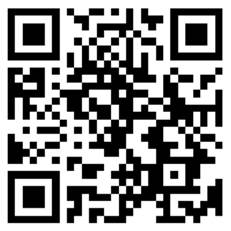 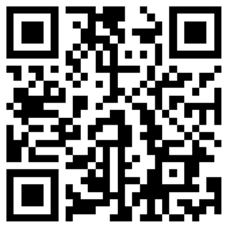 投递链接：https://xiaoyuan.zhaopin.com/company/CC000337466空中宣讲会观看链接：https://xjh.zhaopin.com/show/3227